PENGEMBANGAN MEDIA PEMBELAJARAN APLIKASI CANVA BERBASIS MASALAH PADA TEMA EKOSISTEM KELAS V SDFADHILLAH PUTRINPM 181434128Abstrak Penelitian ini bertujuan untuk : (1) mengembangkan media menggunakan aplikasi canva dalam pembelajaran tematik SD, (2) mengetahui kelayakan pada pengembangan aplikasi canva dalam pembelajaran tematik SD. Penelitian ini merupakan jenis penelitian Research and Development (R&D) dengan model ADDIE yang mencakup lima Langkah antara lain: analysis (Analisis), Design (Desain), Development (Pengembangan), Implementation (Implementasi), Evaluation (Evaluasi). Subjek pada penelitian ini adalah validator ahli media, ahli materi, praktisi Pendidikan yaitu guru kelas V dan siswa kelas V SD. Instrumen penelitian yang digunakan dalam pengumpulan data yaitu angket, observasi, dan dokumentasi. Hasil penelitian ini menunjukkan bahwa media pembelajaran Aplikasi Canva Pada Pembelajaran Tematik Tema Ekosistem Kelas V SD “Sangat Layak” dengan rincian persentase kelayakan yang diberikan oleh ahli media pada sub tema 1 sebesar 91,6% dengan kategori “Sangat Layak”, media sub tema 2 sebesar 91,6% dengan kategori “Sangat Layak”, media sub tema 3 sebesar 91,6% dengan kategori “Sangat Layak. Ahli materi pada media sub tema 1 sebesar 96% dengan kategori “Sangat Layak”, sub tema 2 sebesar 96% dengan kategori “Sangat Layak”, sub tema 3 sebesar 96% dengan kategori “Sangat Layak. Pada praktisi pendidikan pada media sub tema 1 sebesar 98% dengan kategori “Sangat Layak”, sub tema 2 sebesar 94% dengan kategori “Sangat Layak”, sub tema 3 sebesar 96% dengan kategori “Sangat Layak. Maka dari itu dapat disimpulkan bahwa media pembelajaran Aplikasi Canva pada pembelajaran tematik tema ekosistem kelas V SD Negeri 101983 Bangun Rejo “sangat layak” digunakan kepada siswa saat proses pembelajaran.Kata kunci: Pembelajaran Aplikasi Canva, Tematik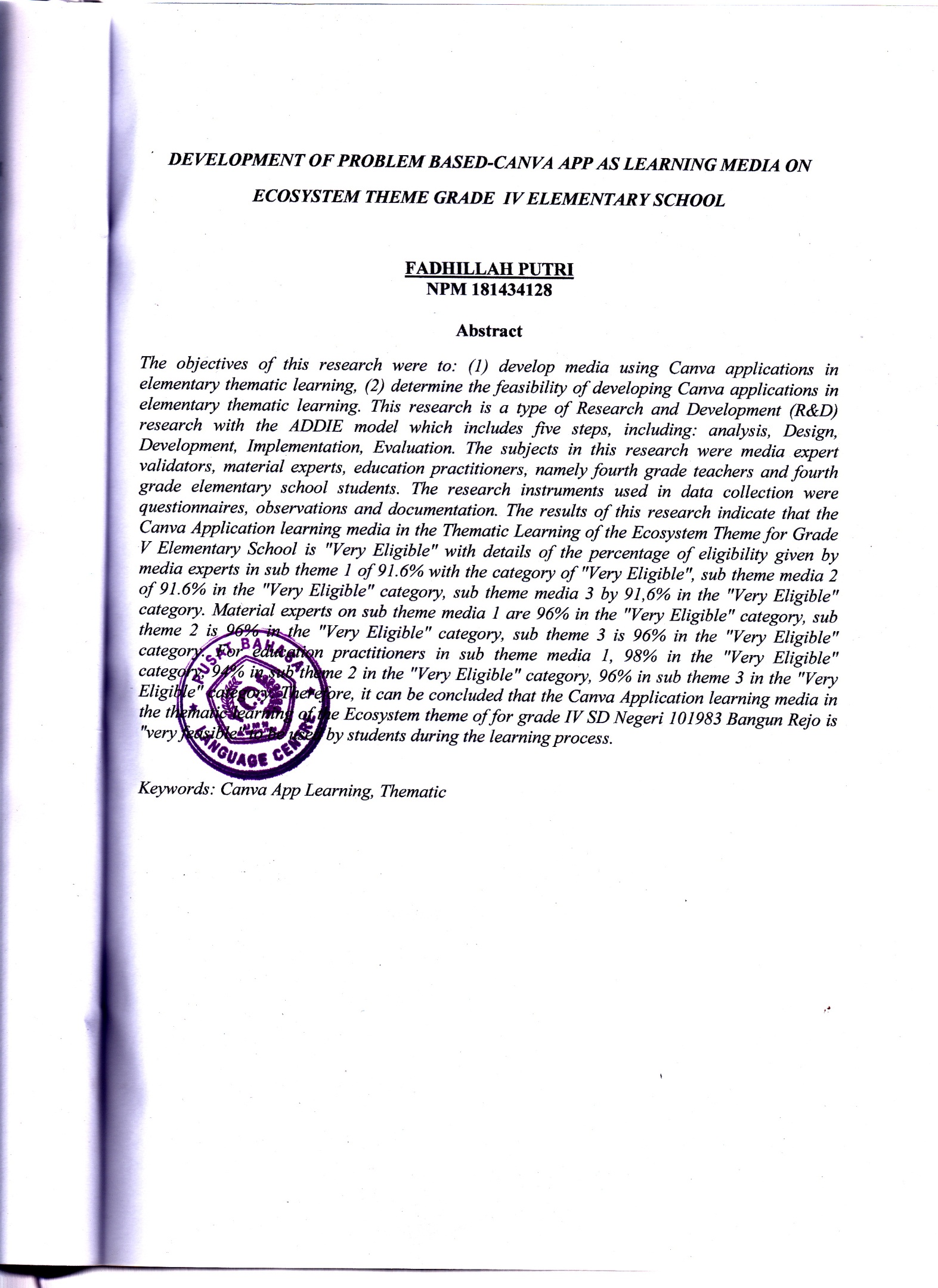 